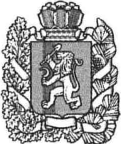 АДМИНИСТРАЦИЯ БОГУЧАНСКОГО  РАЙОНА  ПОСТАНОВЛЕНИЕ 15 .11. 2019                                 с. Богучаны                                      №1120 -п             Об утверждении Порядка сообщения отдельными категориями лиц получении подарка в связи с протокольными мероприятиями, служебными командировками и другими официальными мероприятиями, участие в которых связано с исполнением ими служебных (должностных) обязанностей, сдачи и оценки подарка, реализации (выкупа) и зачисления средств, вырученных от его реализации.      В соответствии с пунктом 2 статьи 575 Гражданского кодекса Российской Федерации, пунктом 7 части 3 статьи 12.1  Федерального закона от 25 декабря 2008 года N 273-ФЗ "О противодействии коррупции", Постановлением Правительства Российской Федерации от 9 января 2014 г. N 10 "О порядке сообщения отдельными категориями лиц о получении подарка в связи с протокольными мероприятиями, служебными командировками и другими официальными мероприятиями, участие в которых связано с исполнением ими служебных (должностных) обязанностей, сдачи и оценки подарка, реализации (выкупа) и зачисления средств, вырученных от его реализации"           ПОСТАНОВЛЯЮ:        1. Утвердить прилагаемый Порядок сообщения отдельными категориями лиц получении подарка в связи с протокольными мероприятиями, служебными командировками и другими официальными мероприятиями, участие в которых связано с исполнением ими служебных (должностных) обязанностей, сдачи и оценки подарка, реализации (выкупа) и зачисления средств, вырученных от его реализации.      2. Контроль над  исполнением настоящего постановления возложить на Заместителя главы администрации Богучанского района по экономике и планированию Илиндееву Н.В.       4. Постановление вступает в силу  в день,  следующий за днем его официального опубликования в официальном вестнике Богучанского района.И.о Главы Богучанского района                                      И.М. Брюханов Приложение кпостановлению  администрации Богучанского района от «15»11.2019 г.   №  1120-ППОРЯДОК сообщения лицами, замещающими муниципальные должности, муниципальными служащими о получении подарка в связи с протокольными мероприятиями, служебными командировками и другими официальными мероприятиями, участие в которых связано с исполнением ими служебных (должностных) обязанностей, сдачи и оценки подарка, реализации (выкупа) и зачисления средств, вырученных от его реализации1. Настоящий Порядок определяет процедуру сообщения лицами, замещающими муниципальные должности, муниципальными служащими о получении подарка в связи с протокольными мероприятиями, служебными командировками и другими официальными мероприятиями, участие в которых связано с их должностным положением или исполнением ими служебных (должностных) обязанностей, сдачи и оценки подарка, реализации (выкупа) и зачисления средств, вырученных от его реализации (далее Порядок).2. Для целей настоящего Порядка используются следующие понятия:«подарок,  полученный в связи с протокольными мероприятиями, служебными командировками и другими официальными мероприятиями» - подарок, полученный лицом, замещающим муниципальную должность, муниципальным служащим от физических (юридических) лиц, которые осуществляют дарение исходя из должностного положения одаряемого или исполнения им служебных (должностных) обязанностей, за исключением канцелярских принадлежностей, которые в рамках протокольных мероприятий, служебных командировок и других официальных мероприятий предоставлены каждому участнику указанных мероприятий в целях исполнения им своих служебных (должностных) обязанностей, цветов и ценных подарков, которые вручены в качестве поощрения (награды);«получение подарка в связи с протокольными мероприятиями, служебными командировками и другими официальными мероприятиями, участие в которых связано с исполнением служебных (должностных) обязанностей» - получение лицом, замещающим  муниципальную должность, муниципальным служащим лично или через посредника от физических (юридических) лиц подарка в рамках осуществления деятельности, предусмотренной должностным регламентом (должностной инструкцией), а также в связи с исполнением служебных (должностных) обязанностей в случаях, установленных федеральными законами и иными нормативными актами, определяющими особенности правового положения и специфику профессиональной служебной и трудовой деятельности указанных лиц;3. Лица, замещающие муниципальные должности, муниципальные служащие не вправе получать подарки от физических (юридических) лиц в связи с их должностным положением или исполнением ими служебных (должностных) обязанностей, за исключением подарков, полученных в связи с протокольными мероприятиями, служебными командировками и другими официальными мероприятиями, участие в которых связано с исполнением ими служебных (должностных) обязанностей.4. Лица, замещающие муниципальные должности, муниципальные служащие обязаны уведомлять администрацию Богучанского района обо всех случаях получения подарка в связи с протокольными мероприятиями, служебными командировками и другими официальными мероприятиями, участие в которых связано с исполнением ими служебных (должностных) обязанностей.5. Уведомление о получении подарка в связи с протокольными мероприятиями, служебными командировками и другими официальными мероприятиями, участие в которых связано с исполнением служебных (должностных) обязанностей (далее - уведомление), составленное по форме согласно приложению 1 к настоящему Порядку, представляется не позднее 3 рабочих дней со дня получения подарка  в Муниципальное казенное учреждение «Централизованная бухгалтерия»,  (далее – уполномоченный орган). К уведомлению прилагаются документы или их копии (при их наличии), подтверждающие стоимость подарка (кассовый чек, товарный чек, иной документ об оплате (приобретении) подарка).В случае если подарок получен во время служебной командировки, уведомление представляется не позднее 3 рабочих дней со дня возвращения лица, получившего подарок, из служебной командировки.При невозможности подачи уведомления в указанные сроки по причине, не зависящей от лица, замещающего муниципальную должность, муниципального служащего, оно представляется не позднее следующего рабочего дня после ее устранения.Регистрация уведомления осуществляется в день его поступления в журнале регистрации по форме согласно приложению 2 к настоящему Порядку.6. Уведомление составляется в 2 экземплярах, один из которых возвращается лицу, представившему уведомление, с отметкой о регистрации, второй экземпляр направляется ответственному лицу уполномоченного органа.7. Подарок, стоимость которого подтверждается документами и превышает 3 тыс. рублей либо стоимость которого получившим его муниципальному служащему неизвестна, сдается в уполномоченный орган, который принимает его на хранение  по акту приема-передачи не позднее 5 рабочих дней со дня регистрации уведомления в соответствующем журнале регистрации.8. Подарок, полученный лицом, замещающим муниципальную должность, независимо от его стоимости, подлежит передаче на хранение в порядке, предусмотренном пунктом 7 настоящего Порядка.9. Прием подарка на хранение оформляется актом приема-передачи подарка, составленным в 3-х экземплярах по форме согласно приложению 3 к настоящему Порядку, и подписывается лицом, сдавшим подарок, и уполномоченным органом, принявшим подарок.До передачи подарка по акту приема-передачи ответственность в соответствии с законодательством Российской Федерации за утрату или повреждение подарка несет лицо, получившее подарок.10. В целях принятия к бухгалтерскому учету подарка в порядке, установленном законодательством Российской Федерации, определение его стоимости проводится на основе рыночной цены, действующей на дату принятия к учету подарка, или цены на аналогичную материальную ценность в сопоставимых условиях с привлечением при необходимости комиссии. Сведения о рыночной цене подтверждаются документально, а при невозможности документального подтверждения - экспертным путем. Подарок возвращается сдавшему его лицу по акту приема-передачи в случае, если его стоимость не превышает 3 тыс. рублейВозврат подарка оформляется актом приема-передачи подарка, составленным и подписанным в соответствии с пунктом 9 настоящего Порядка.11. Уполномоченный орган обеспечивает включение в установленном порядке принятого к бухгалтерскому учету подарка, стоимость которого превышает 3 тысячи рублей, в  реестр муниципального имущества муниципального образования  Богучанский район.12. Лицо, замещающее муниципальную должность, муниципальный служащий, сдавшие подарок, могут его выкупить, направив заявление, составленное по форме согласно приложению 4 к настоящему Порядку, в администрацию не позднее 2 месяцев со дня сдачи подарка.13. Уполномоченный орган в течение 3 месяцев со дня поступления заявления, указанного в пункте 12 настоящего Порядка, организует оценку стоимости подарка для реализации (выкупа) и уведомляет в письменной форме лицо, подавшее заявление, о результатах оценки, после чего в течение месяца заявитель выкупает подарок по установленной в результате оценки стоимости или отказывается от выкупа.Оценка стоимости подарка для реализации (выкупа) осуществляется субъектами оценочной деятельности в соответствии с законодательством Российской Федерации об оценочной деятельности.14. Подарок, в отношении которого получен отказ от выкупа или не поступило заявление о выкупе, может быть использован для обеспечения деятельности администрации Богучанского района. Решение о целесообразности использования подарка принимается Главой  Богучанского района.15. В случае нецелесообразности использования подарка Главой  Богучанского района  принимается решение о реализации подарка и проведении оценки его стоимости для реализации (выкупа), осуществляемой уполномоченным органом, посредством проведения торгов в порядке, предусмотренном законодательством Российской Федерации. 16. В случае если подарок не выкуплен или не реализован, Главой  Богучанского района принимается решение о повторной реализации подарка, либо о его безвозмездной передаче на баланс благотворительной организации, либо о его уничтожении в соответствии с законодательством Российской Федерации.17. Средства, вырученные от реализации (выкупа) подарка, зачисляются в доход бюджета Богучанского района в порядке, установленном бюджетным законодательством Российской Федерации.Приложение 1к Порядку сообщения лицами, замещающими муниципальные должности, муниципальными служащими о получении подарка в связи с протокольными мероприятиями, служебными командировками и другими официальными мероприятиями, участие в которых связано с исполнением ими служебных (должностных) обязанностей, сдачи и оценки подарка, реализации (выкупа) и зачисления средств, вырученных от его реализации(Форма)Администрация Богучанского районаот ______________________________                                                                                           (Ф.И.О., занимаемая должность)Уведомление о получении подарка от «__»_____________20__ г.Извещаю о получении «__»_____________20__ г. подарка (ов)                           на _____________________________________________________________________(наименование протокольного мероприятия, служебной командировки, другого официального _______________________________________________________________________мероприятия, место и дата проведения)Приложение: _________________________________________ на ____ листах(наименование документа)Лицо, представившееуведомление        ____________  _________________ «___» _________ 20__ г.                                                 (подпись)               (расшифровка подписи)Лицо, принявшееуведомление        ____________  _________________ «___» _________ 20__ г.                                                 (подпись)               (расшифровка подписи)Регистрационный номер в журнале регистрации уведомлений _____________ «__»____________________ 20 _____г.Приложение 2к Порядку сообщения лицами, замещающими муниципальные должности, муниципальными служащими о получении подарка в связи с протокольными мероприятиями, служебными командировками и другими официальными мероприятиями, участие в которых связано с исполнением ими служебных (должностных) обязанностей, сдачи и оценки подарка, реализации (выкупа) и зачисления средств, вырученных от его реализации(Форма)Журнал регистрации уведомлений о получении подарков лицами, замещающими муниципальные должности, муниципальными служащими в связи с протокольными мероприятиями, служебными командировками и другими официальными мероприятиями,  участие в которых связано с их должностным положением или исполнением ими служебных (должностных) обязанностейПриложение 3к Порядку сообщения лицами, замещающими муниципальные должности, муниципальными служащими о получении подарка в связи с протокольными мероприятиями, служебными командировками и другими официальными мероприятиями, участие в которых связано с исполнением ими служебных (должностных) обязанностей, сдачи и оценки подарка, реализации (выкупа) и зачисления средств, вырученных от его реализации(Форма)Акт приема-передачи подарка«___»_______________ 20__г.                                                        с. Богучаны________________________________________________ сдает / принимает (Ф.И.О., должность)в Администрацию Богучанского района в лице __________________________________________________________(Ф.И.О. уполномоченного лица)принимает / сдает:Приложение 4к Порядку сообщения лицами, замещающими муниципальные должности, муниципальными служащими о получении подарка в связи с протокольными мероприятиями, служебными командировками и другими официальными мероприятиями, участие в которых связано с исполнением ими служебных (должностных) обязанностей, сдачи и оценки подарка, реализации (выкупа) и зачисления средств, вырученных от его реализации(Форма)Администрация Богучанского районаот ______________________________                                                                                                         (Ф.И.О., должность)Заявление о намерении выкупить подарокСообщаю о своем намерении выкупить подарок, полученный «____»_______________ 20___ г. ___________________________________________________________________________________________________(наименование протокольного мероприятия, служебной командировки, другого официального мероприятия, место и дата проведения)Лицо, представившеезаявление             ____________  _________________ «___» _________ 20__ г.                                                 (подпись)               (расшифровка подписи)Лицо, принявшеезаявление             ____________  _________________ «___» _________ 20__ г.                                                 (подпись)               (расшифровка подписи)Регистрационный номер в журнале регистрации заявлений _______  от «___»_____________ 20__ г.№ п/пНаименование подаркаХарактеристика подарка, его описаниеКоличество предметовСтоимость в рублях (при наличии документов, подтверждающих стоимость)12345Итого:Итого:Итого:Ф.И.О., должность лица, сдавшего подарокНаименование подаркаХарактеристика подарка, его описание, количество предметовДата и место получения подарка Стоимость в рублях (при наличии документов, подтверждающих стоимость)Подпись лица, сдавшего подарокРегистрационный номер уведомления о получении подаркаФ.И.О., должность лица, принявшего подарок на хранение, его подпись12345678№ п/пНаименование подаркаХарактеристика подарка, его описаниеКоличество предметовСтоимость в рублях (при наличии документов, подтверждающих стоимость)12345Итого:Итого:Итого:Сдал / принял:Принял / сдал:___________   _________________       (подпись)                (расшифровка )___________   ________________       (подпись)                 (расшифровка)№ п/пНаименование подаркаХарактеристика подарка, его описаниеКоличество предметов1234Итого:Итого:Итого: